Transitional Living Resident Application                   Hope & Truth Found HereApplicant InformationDate of birth_______________TDOC #_________________EducationPrevious EmploymentMilitary ServiceDisclaimer and SignatureI certify that my answers are true and complete to the best of my knowledge. If this application leads to enrollment, I understand that false or misleading information in my application or interview may result in my release.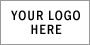 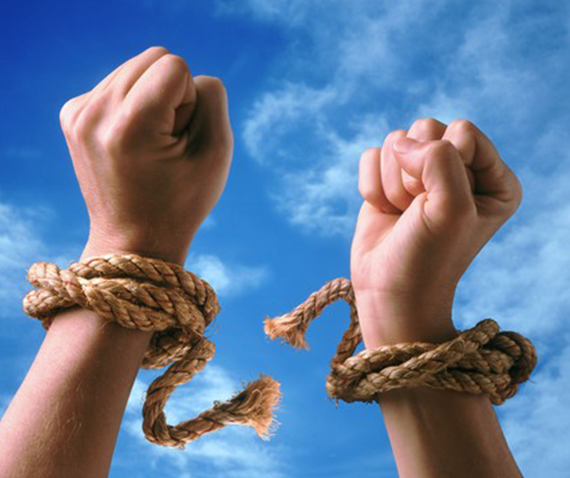 Rick Ingram Ministries INC.2371 Hwy 411 N.Etowah, TN 37331Full Name:Date:LastFirstM.I.Address:Street AddressApartment/Unit #CityStateZIP CodeSocial Security No.:Are you a citizen of the United States?YESNOIf no, are you authorized to work in the U.S.?YESNOHave you ever been convicted of a sex crime?YESNOHigh School:Address:From:To:Did you graduate?YESNODiploma:College:Address:From:To:Did you graduate?YESNODegree:Other:Address:From:To:Did you graduate?YESNODegree:Company:Phone:Address:Supervisor:Job Title:Starting Salary:$Ending Salary:$Responsibilities:From:To:Reason for Leaving:May we contact your previous supervisor for a reference?YESNOBranch:From:To:Rank at Discharge:Type of Discharge:If other than honorable, explain:Signature:Date: